      LOYOLA COLLEGE (AUTONOMOUS), CHENNAI – 600 034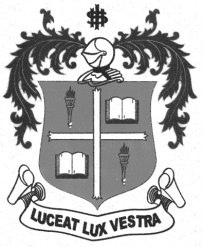     M.A. DEGREE EXAMINATION - MEDIA ARTSFIRST SEMESTER – APRIL 2012MA 1806 - MEDIA HISTORY               Date : 27-04-2012 	Dept. No. 	  Max. : 100 Marks    Time : 9:00 - 12:00                                              	ð°F Ü10  2 = 20 ñFŠªð‡èœÜ¬ùˆ¶‚ «èœMèÀ‚°‹ 50 õ£˜ˆ¬î Ü÷M™ M¬ìòO‚è.‘ªðƒè£™ ªèú†’ °PŠ¹ õ¬óè. ‘ñó¹õN ªî£ì˜¹ ê£îù‹’ â¡ø£™ â¡ù? â´ˆ¶‚è£†´ î¼è.‘ñ£óˆî£¡’ - °PŠ¹ õ¬óè.ªõ™ªôvL»‹, Þî›èœ å¿ƒ°º¬ø„ ê†ìº‹ - M÷‚°è.‘FùñE’ ï£«÷´ ªî£ì‚è‹ °Pˆ¶ â¿¶è.Ü„² áìè õ÷˜„CJ¡ Ü®Šð¬ìèœ °Pˆ¶ â¿¶è.Ýì‹ ªïPº¬øèœ â¡ø£™ â¡ù?àôè ÞîNòL¡ î‰¬î ò£˜? ã¡?'²«îê IˆFó¡' ÞîN¡ «î£Ÿø‹ âŠ«ð£¶? ã¡?õ£ªù£LJ¡ «î£Ÿø‹ °Pˆ¶ ²¼‚èñ£è â¿¶è.ð°F Ý 4  10 = 40 ñFŠªð‡èœâ¬õ«òÂ‹ ï£¡° Mù£‚èÀ‚° 300 õ£˜ˆ¬î Ü÷M™ M¬ìòO‚è¾‹åL-°Pf´-â¿ˆ¶-Ü„² ñQî õ£›M¡ ï£ègè Ü¬ìò£÷‹ - M÷‚°è.ïiù áìèƒèO¡ «î£Ÿø‹ õ÷˜„C °Pˆ¶ Ýó£Œè.CQñ£ å¼ Ã†´ ºòŸC - MõK‚è.îI› F¬ó»ôèº‹ Fò£èó£ò ð£èõî¼‹ - °PŠ¹ õ¬óè.ªñ£N õ÷˜„C«ò Ü„² áìè õ÷˜„C - ê£¡ÁèÀì¡ GÁ¾è.îIöèˆF™ îQò£˜ ªî£¬ô‚è£†CèO¡ «î£Ÿø‹ õ÷˜„C °Pˆ¶ MõK‚è.ð°F Þ 2  20 = 40 ñFŠªð‡èœâ¬õ«òÂ‹ Þó‡´ Mù£‚èÀ‚° 600 õ£˜ˆ¬î Ü÷M™ M¬ìòO‚è¾‹ áìèƒèœ îQò£˜ñòñ£‚èŠð†ìF¡ ï¡¬ñ b¬ñè¬÷ Ýó£Œè.îIöèˆF™ CQñ£M¡ õ¼¬è»‹ õ÷˜„C»‹ °Pˆ¶ M÷‚°è."I¡ê£ó õ¼¬è‚° º¡", "I¡ê£ó õ¼¬è‚°Š H¡" ñQî õ£›Mò™ - ÝŒè.****************